沈阳体育学院 招标文件招标项目名称：沈阳体育学院采购直插式排球柱器材招标文件编号：SYTY20210412编制文件单位：国有资产管理中心招标公告沈阳体育学院对采购“直插式排球柱（含球网、套、预埋件）器材”项目(项目编号SYTY:20210412）进行招标，欢迎符合资格条件的投标人参加本次招标活动。项目内容及技术要求技术要求：1. 排球柱由内外立柱，紧线机构和预埋件组成。（场地已经有预埋件，只需简易安装）2. 排球柱外立柱选用φ76×5的优质无缝管，内立柱选用φ65×5光亮管制作，外立柱内置一对互成90度的斜齿轮，配合螺纹的螺杆升降机构，通过摇动升降手柄，使内立柱上下移动，实现网高调节高度：1920~。 3. 外立柱中，一立柱外侧置有网钩，绳系在网钩上，另一立柱上外侧置有紧线锁紧机构，此机构是采用蜗轮蜗杆传动原理，具有结构紧凑，承载能里大，工作平稳，可以自锁（起到安全保护作用）等优点。通过调节锁紧手柄，可调节钢丝绳的松紧，确保钢丝绳牢固拉紧，并实现网的高度要求。4. 球网被拉紧时，网柱能稳固地与地面保持垂直，立柱轴线对水平面的垂直公差≤1/500，且网柱各部位均不侵入场地内边线的垂直线内。5. 排球柱外立柱底部设有特制缓冲垫，与预埋件相配时起缓冲作用，能有效延长预埋件及立柱的使用寿命。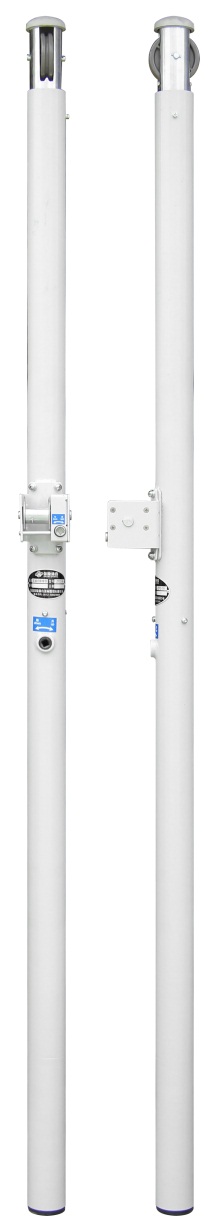 6.排球柱外表包裹有模压成形的防护套，能有效保护好运动员的安全。7. 喷涂工件的表面处理分二个阶段，前处理阶段使工件获得质量优良的介质层，增加防锈涂膜与金属基体的结合力，是提高产品表面处理能力的必备基础措施。表面处理阶段是将粉末通过高压静电作用均匀涂敷在被涂物体上的过程。当涂层达到一定厚度后，进入烘炉加热，涂料熔融固化，形成厚度均匀、质地牢固的涂层。本公司产品所有器材均在全自动喷涂流水线上作业，经抛丸--脱脂--水洗--无磷转化--水洗--烘干--静电粉末--固化等过程。产品涂层厚度70-80um，铅笔硬度达3H+。产品具有耐酸碱、耐湿热、抗老化、外观美观等优点，能适合潮湿和酸雨环境，且前处理过程以及产品涂料配方均不含有毒元素，避免损害使用者的健康。二、合格投标人的资格条件1.具有独立法人资质并承担民事责任的能力；2.具有经营体育用品器材范围许可。三、招标文件发放及投标书要求1.招标文件即日起自行下载领取。2.投标文件于4月23日上午11：00前加盖密封章送至沈阳体院国有资产管理中心。3.标书有下列情况之一者无效：①标函未密封；②标函字迹模糊，辨认不清；③标函未盖投标单位公章；④未按指定时间投报标函.四、供货期：签订合同后15日内五、质保期：二年六、付款方式中标方按合同将货物送到指定地点后，经沈阳体育学院使用部门验收合格后全额付款。七、报价招标人场地中有安装完毕的预埋件，安装过程中不需进行预埋件安装。只需进行简易安装。报价含运费、税费、安装费等所有费用。八、采购单位地址和联系方式采购单位：沈阳体育学院地   址：沈阳市苏家屯区金钱松东路36号联 系 人：迟老师    联系电话：13940016790国有资产管理中心2021年4月20日第一章 招标项目基本内容及要求第二章 投标文件内容及格式重要提示：1.投标人提供的证明材料，除需要投标人填报或有特殊说明外，均须提供该材料的复印件。 2．投标人在编制投标文件时，对于给定格式的文件内容，必须按照给定的标准格式进行填报；对于没有给定标准格式的文件内容，可以由投标人自行设计。投标人在装订投标文件时，应严格按照本表中“投标文件装订顺序”进行装订。格式1投标文件外封面、封口格式封面格式：封口格式：格式2沈阳体育学院 投标文件招标项目名称：招标项目编号：投标人名称 ：  格式3-1法定代表人身份证明书（法定代表人参加投标的，出具此证明书）法定代表人姓名 在我公司（或企业、单位）任（董事长、经理、厂长）职务，是我     公司全称    的法定代表人。现就参加   采购代理机构名称   组织的采购项目         采购项目名称         （项目编号）的投标签署投标文件。特此证明。联系方式：办公电话                     手机                       公 司 名 称：（加盖公章）                                                年   月   日格式3-2法定代表人授权委托书（授权代表人参加投标的，出具此授权委托书）委托单位名称：法定代表人：         （签字：       ）     身份证号码：                       住所地：受委托人：           （签字：       ）      身份证号码：工作单位：                         住所地：联系方式：办公电话                     手机                       现委托    受委托人    为本公司的合法代理人，参加你单位组织的招标活动。委托代理权限如下：代为参加并签署           采购项目名称         （项目编号             ）的投标文件；代为签订政府采购合同以及处理政府采购合同的执行、完成、服务和保修等相关事宜；代为承认与我公司签署、实施的与采购文件相关的采购活动及行为。本授权于     年     月     日签字生效，无转委托，特此声明。  委托单位名称： 年  月  日格式4报价单(可自制)   加盖单位公章注：招标人场地中有安装完毕的预埋件，安装过程中不需进行预埋件安装。只需进行简易安装。报价含运费、税费、安装费等所有费用。序号器材名称品  牌型 号数量拦标价（元）1直插式排球柱（含球网、套、预埋件）金陵ZPZ-1（13160）2套28,000.00项    目内    容项目名称沈阳体育学院采购直插式排球柱（含球网、套、预埋件）等器材项目编号SYTY20210412采购单位沈阳体育学院采购方式院内招标评审方法最低价评标法合格供应商的资格条件1.具有独立法人资质并承担民事责任的能力；2.具有经营体育用品器材范围许可。项目内容详情见招标公告里的项目内容及技术要求供货期签订合同后15日内质保期二年付款方式中标方按合同供货后，经沈阳体育学院使用部门验收合格后全额付款报    价招标人场地中有安装完毕的预埋件，安装过程中不需进行预埋件安装。只需进行简易安装。报价含运费、税费、安装费等所有费用。领取招标文件时间招标文件即日起自行下载领取递交投标文件时间及地点投标文件于2021年4月23日上午10:00前加盖密封章后送至沈阳体育学院国有资产管理中心。报价文件份数正本的份数：1份；副本的份数：1份采购单位联系人迟老师         电话：89166670项  目项目及审核内容格式装订顺序投标文件的外封面、封口、封皮及目录投标文件的外封面及封口11-1投标文件的外封面、封口、封皮及目录投标文件的封皮21-2资格性证明材料投标人法人营业执照副本（复印件，经过上年度有效年检)2资格性证明材料法定代表人资格证明书或法定代表人授权委托书32资格性证明材料投标报价响应表42收件人： 投标文件（正本）所投包号：第     包招标项目名称： 招标文件编号：投标人名称（公章）：收件人：投标文件（副本）所投包号：第     包招标项目名称： 招标文件编号： 投标人名称（公章）：——于   年  月  日   时之前不准启封（公章）——（※此处请粘贴法定代表人身份证复印件※）（※此处请粘贴授权代表人身份证复印件※）序号器材名称品  牌型 号数量价（元）1